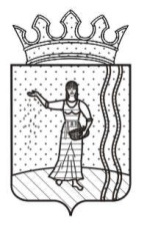 АДМИНИСТРАЦИЯЩУЧЬЕ-ОЗЕРСКОГО СЕЛЬСКОГО ПОСЕЛЕНИЯОКТЯБРЬСКОГО МУНИЦИПАЛЬНОГО РАЙОНАПЕРМСКОГО КРАЯП О С Т А Н О В Л Е Н И Е19.03.2013 г.                                                                                                           № 20 О внесении изменений в постановление администрации Щучье-Озерского сельского поселения от 01.10.2012 № 51, по протесту прокуратуры Октябрьского района Пермского края В соответствии с пунктом 6 статьи 11.2., статьёй 12 федерального закона  Российской Федерации от 27.07.2010 № 210-ФЗ «Об организации предоставления государственных и муниципальных услуг», рассмотрев протест прокуратуры Октябрьского района Пермского края от 08.02.2013 № 2-17-82-2013 на постановление администрации Щучье-Озерского сельского поселения Октябрьского муниципального района Пермского края от 01.10.2012 № 51 «Об утверждении Административного регламента по предоставлению муниципальной услуги – предоставление в аренду муниципального имущества», п о с т а н о в л я ю: 1. Удовлетворить протест прокуратуры от 08.02.2013 № 2-17-82-2013.2. Внести в Административный регламент по предоставлению муниципальной услуги – предоставление в аренду муниципального имущества, утвержденный постановлением администрации сельского поселения от 01.10.2012 № 51 соответствующие изменения, согласно действующему законодательству:2.1. Пункт 5.7. Регламента изложить в новой редакции: «5.7. Заявление рассматривается должностным лицом, наделенным полномочиями по рассмотрению жалоб, в течение пятнадцати рабочих дней со дня ее регистрации, в случае отказа органа, предоставляющего муниципальную услугу или должностного лица,  предоставляющего муниципальную услугу в приеме документов у заявителя либо в исправлении допущенных опечаток и ошибок или в случае обжалования нарушения установленного срока таких исправлений – в течение пяти рабочих дней со дня ее регистрации. По результатам рассмотрения составляется соответствующий акт и направляется мотивированный ответ заявителю.».3. Настоящее постановление вступает в силу со дня подписания и подлежит размещению на официальном сайте Щучье-Озерского сельского поселения: http://oktyabrskiy.permarea.ru/shuche-ozerskoe. 4. Контроль за исполнением постановления возложить на специалиста по имуществу, землепользованию и градостроительству администрации сельского поселения Жаналиева Ю.К.  Глава администрации поселения - глава Щучье-Озерского сельского поселения                                                      Г.С. Давлятшина